Objetivo: [¿Cuál es el objetivo inmediato de su carrera? Para atraer la atención, sea breve y conciso].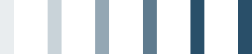 [Su nombre], [Titulación]Teléfono: [teléfono] | Correo electrónico: [correo electrónico][Calle, ciudad, código postal]FormaciónExperienciaExperiencia[Las seis secciones de esta página donde puede agregar contenido (como este) están establecidas en una altura fija para que no tenga que preocuparse por mantener el diseño de página. En cada una de ellas cabe aproximadamente la longitud de texto que puede ver en los tres párrafos de sugerencias que se muestran aquí.En cualquier momento puede echar un vistazo a su currículo con todo el formato y el diseño de página. Para ello, haga clic en Vista de lectura en la pestaña Ver de la cinta de opciones].[Para reemplazar el texto del marcador de posición por el suyo, selecciónelo y empiece a escribir.Para obtener los mejores resultados, no incluya espacios a la derecha ni a la izquierda de los caracteres de la selección].[¿Desea agregar más texto? Puede obtener resultados estupendos muy fácilmente.En la pestaña Inicio, vaya al grupo Estilos para obtener acceso rápido a cualquiera de los formatos de este documento].ExperienciaPremios y membresíasAptitudes y habilidades[Puesto][Nombre de la compañía][En este espacio debe escribir un breve resumen de sus responsabilidades principales y sus mayores logros].[¿Es presidente de su fraternidad o representante de su grupo de actividades benéficas? Digamos las cosas como son: ¡es un líder natural!].[Adquirir experiencia le ha costado mucho trabajo, así que no sea tímido y enumere aquí sus habilidades relevantes más importantes].